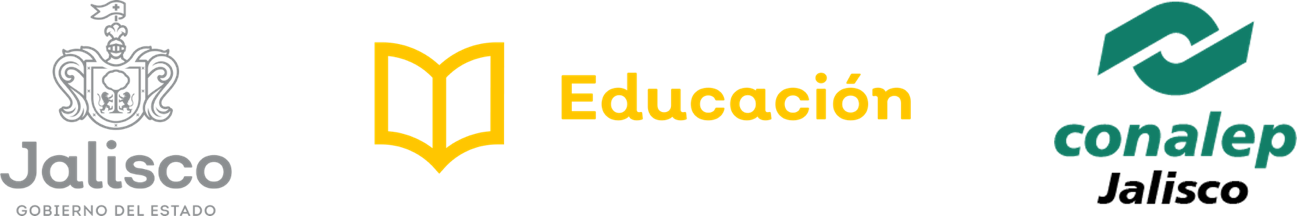 Formato de presentación de denuncia ciudadana de conformidad con elartículo 89 de la Ley General de Transparencia y Acceso a la Información Pública, por la falta de publicación de las obligaciones de transparencia.Datos de la persona que presenta la denuncia:Información que solicita y que no se encuentra publicada en la página de transparencia, acorde al artículo 89 de la Ley General de Transparencia:Nombre y firma de quién presenta la denuncia bajo protesta de decir verdadAtenderemos cualquier aclaración o duda en la Unidad de Transparencia de CONALEP Jalisco, ubicada en la calle Salvador Vargas No. 3035, Colonia Paseos del Sol, 1ra. Sección, C.P. 45079 en Zapopan, Jalisco o bien al teléfono 333134 1630 extensión 813 en un horario de 9:00 a 16:15 horas de lunes a viernes.Correo electrónico transparencia@conalepjalisco.edu.mx NombreDomicilioPaís de residenciaNúmero de teléfonoSexoCorreo electrónico para recibir notificacionesArtículoIncisoFracciónInformación faltantePeriodoNombre del funcionario que recibe la denunciaFecha de recepciónNo. de expediente 